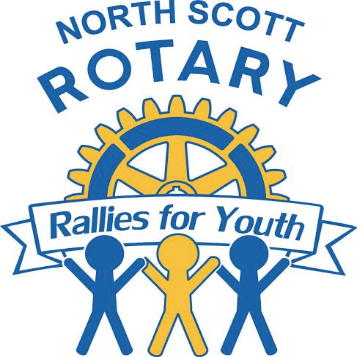 Last year our North Scott Rotary Rallies for Youth campaign was the largest in club history, and raised over $82,000 net to be used in funding over 20 Quad City grant recipients and local scholarships. Another milestone was our record breaking attendance of 400 people! The 2018 Annual Dinner and Auction will be held at the Rogalski Center, on the Campus of St. Ambrose University on November 16, 2018.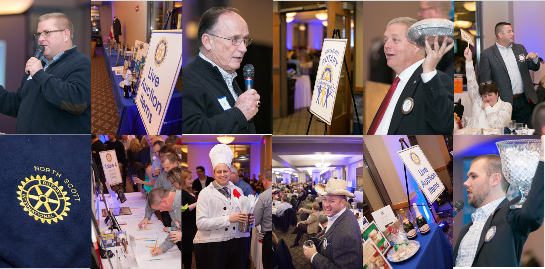 The evening will consist of:Social hour/cocktail hourDinnerHosted Beer, Wine and Soft DrinksLive and Silent AuctionFUN! We are offering your organization opportunities to be promoted at our North Scott Rotary Rallies for Youth event. Our event consists of a live and silent auction. All donated items are mentioned in the program and are visible to all guests during the event. Some of the items that have been big hits over the last few years are; gift baskets, services, experiences not available in a store, and many others. We welcome any item or donation to this event. Your donation and/or sponsorship to the North Scott Rotary Rallies for Youth event would be greatly appreciated and will help us continue to support local organizations that apply for our bi-annual Community Needs Grants. I would be happy to pick up your donation and answer any questions you may have. You can contact me at 563-282-2533. To learn more about our North Scott Rotary Club, please visit our website at www.northscottrotary.org. Thank you for supporting North Scott Rotary Rallies for Youth! Sincerely, 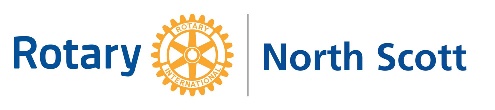 Pat Olsen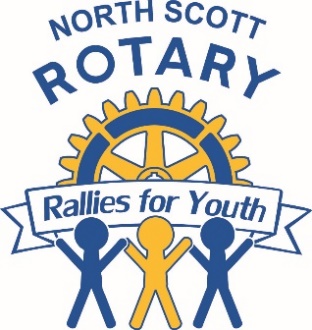 SPONSORSHIP ORDER FORM